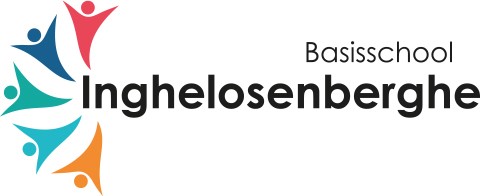 Informatiebrief groep 1/2a 2023-2024